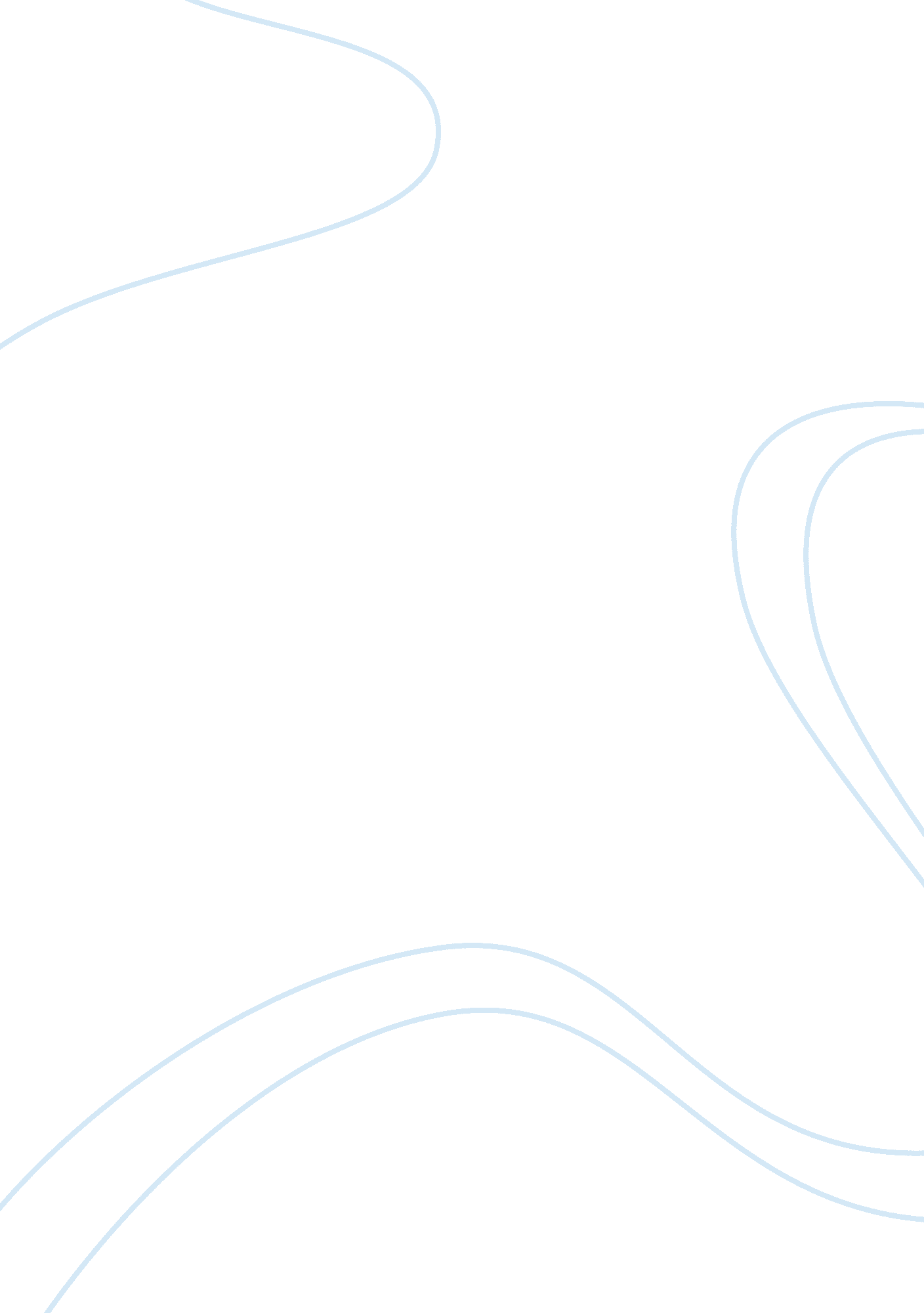 Mean girls essayLife, Friendship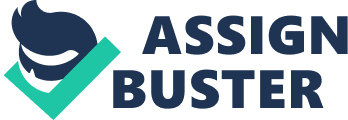 However, as Caddy continues to spend more time with the Plastics, she begins to become one of them. Caddy satisfies the first two hierarchies of needs, ‘ Physiological and Safety’ by lie ping in a loving and caring home with parents that supply her with a shelter, food and a sense of s feet. Caddy works to fill the ‘ Love/ Belonging in the start of the movie by becoming friends with Janis and Damn n and the “ Plastics”. Caddy fills the ‘ Esteem’ level by having confidence when the “ Plastics” accept her and when she becomes popular. Caddy fills the last stage, ‘ Acclimatization’ by owning up o what she has done (the burn book) and accepting the consequences. Caddy is constantly motivated by intrinsic and extrinsic motivations throughout the movie. She is intrinsically motivated to try and fit in and she does anything possible to do s o. She becomes friends with people she shouldn’t and she unconsciously morphs into one of the “ Plans tics”. Some extrinsic motivations she has, to fit in are, looking good to others. She changes her clot Hess and tries to get Aaron Samuels as her boyfriend. These motivators contribute to her success by getting g her to be popular and fit in. Mascots hierarchy of needs has been use when I picked my college. When c hosing my college I made sure there was plenty of food options for me a well as a comfortable Pl ace to sleep. This filled the ‘ Physiological’ level of Mascots hierarchy. Next, I made sure the school I picked d had a blue light system she so that I felt safe when I walked around campus. This filled the ‘ As feet’ level of Mascot,/s hierarchy. I also made sure that my school had a sense of camaraderie so that TTL would be able to make meaningful friendships. This filled the ‘ Love and Belonging’ level. Next, mad e sure my school was able to provide me with an education that was challenging and would also hell p me succeed, like having a tutoring center and all classes taught by professors. This fills the ‘ Esteem’ level el. Last, I made sure that my school had the tools to allow me to explore my creativity in a prejudice e free environment, like being a liberal arts school and having a Zero tolerance for bullying. Found that t Monmouth University meet all Mascots hierarchy of needs levels for me and was vital in the college picking process. 